3GPP TSG-RAN4 Meeting #111	R4-2409472Fukuoka, Japan, 20th - 24th , May, 2024<< Unchanged sections omitted >><Start Of Change R4-2402750>7.1.1.3	Applicability of requirements for optional UE featuresThe performance requirements in Table 7.1.1.3-1 shall apply for UEs which support optional UE features only.Table 7.1.1.3-1: Requirements applicability for optional UE features<End of Change R4-2402750><< Unchanged sections omitted >><Start Of Change R4-2406003><End of Change R4-2406003><< Unchanged sections omitted >><Start Of Change R4-2406005>7.2A	PDSCH demodulation requirements for CAThe parameters specified in Table 7.2-1 for PDSCH single carrier tests are reused for PDSCH CA test unless otherwise stated.7.2A.1	1RX requirements(Void)7.2A.2	2RX requirements7.2A.2.1	Minimum requirementsFor CA with different numbers of DL component carriers, the requirements are defined in Table 7.2A.2.1-3 based on the single carrier requirements for different bandwidth specified in Table 7.2A.2.1-2, with the parameters in Table 7.2A.2.1-1 and the downlink physical channel setup according to Annex C.5.1. The performance requirements specified in this sub-cluase do not apply for UE single carrier test.Table 7.2A.2.1-1: Test parameters for CATable 7.2A.2.1-2: Single carrier performance for TDD 120 kHz SCS for CA configurationsTable 7.2A.2.1-3: Minimum performance for multiple CA configurations<End of Change R4-2406005><< Unchanged sections omitted >>A.3	DL reference measurement channels<< Unchanged sections omitted >>A.3.2	Reference measurement channels for PDSCH performance requirements<< Unchanged sections omitted >>A.3.2.2	TDD<< Unchanged sections omitted >>A.3.2.2.5	Reference measurement channels for SCS 120 kHz FR2<< Unchanged sections omitted >><Start Of Change R4-2319741><End of Change R4-2319741><Start Of Change R4-2403087><End of Change R4-2403087><< Unchanged sections omitted >>B.3	High Speed Train Scenario<< Unchanged sections omitted >><Start Of Change R4-2401571>B.3.4	FR2 HST-DPS Channel ProfileThere is an infinite number of RRHs distributed equidistantly along the railway track with the same Cell ID as illustrated in Figure B.3.4.1-1 for UnidirectionalFigure B.3.4.2-1 for BidirectionalThe location of RRH k is given as:		(B.3.4.1)where:	,  and is the distance between the RRHs and railway track, while  is the distance of two RRHs, both in meters.The train location is denoted as:		(B.3.4.2)where:	 and a means distance in meters, which means the train is right on the track.  where v (m/s) is the moving speed of the train<End of Change R4-2401571><< Unchanged sections omitted >>B.3.4.2	Bidirectional Deployment Channel Profile<< Unchanged sections omitted >><Start Of Change R4-2401571>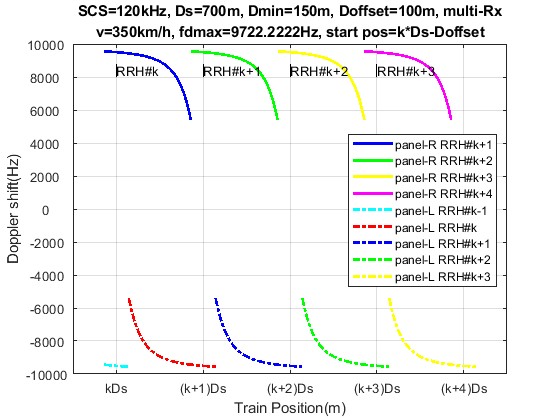 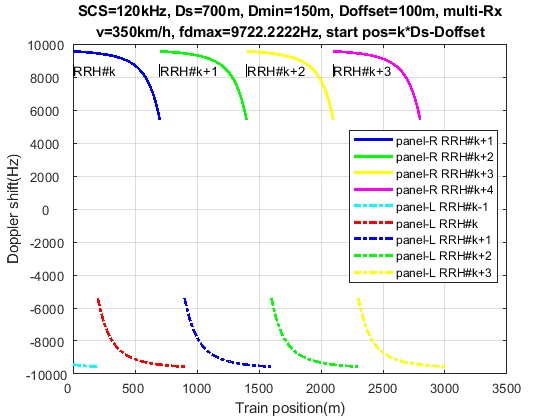 <End of Change R4-2401571>CR-Form-v12.3CR-Form-v12.3CR-Form-v12.3CR-Form-v12.3CR-Form-v12.3CR-Form-v12.3CR-Form-v12.3CR-Form-v12.3CR-Form-v12.3CHANGE REQUESTCHANGE REQUESTCHANGE REQUESTCHANGE REQUESTCHANGE REQUESTCHANGE REQUESTCHANGE REQUESTCHANGE REQUESTCHANGE REQUEST38.101-4CR0565rev1Current version:18.3.0For HELP on using this form: comprehensive instructions can be found at 
http://www.3gpp.org/Change-Requests.For HELP on using this form: comprehensive instructions can be found at 
http://www.3gpp.org/Change-Requests.For HELP on using this form: comprehensive instructions can be found at 
http://www.3gpp.org/Change-Requests.For HELP on using this form: comprehensive instructions can be found at 
http://www.3gpp.org/Change-Requests.For HELP on using this form: comprehensive instructions can be found at 
http://www.3gpp.org/Change-Requests.For HELP on using this form: comprehensive instructions can be found at 
http://www.3gpp.org/Change-Requests.For HELP on using this form: comprehensive instructions can be found at 
http://www.3gpp.org/Change-Requests.For HELP on using this form: comprehensive instructions can be found at 
http://www.3gpp.org/Change-Requests.For HELP on using this form: comprehensive instructions can be found at 
http://www.3gpp.org/Change-Requests.Proposed change affects:UICC appsMExRadio Access NetworkCore NetworkTitle:	Big CR for TS 38.101-4 on Rel-18 FR2 HST demodulation requirementsBig CR for TS 38.101-4 on Rel-18 FR2 HST demodulation requirementsBig CR for TS 38.101-4 on Rel-18 FR2 HST demodulation requirementsBig CR for TS 38.101-4 on Rel-18 FR2 HST demodulation requirementsBig CR for TS 38.101-4 on Rel-18 FR2 HST demodulation requirementsBig CR for TS 38.101-4 on Rel-18 FR2 HST demodulation requirementsBig CR for TS 38.101-4 on Rel-18 FR2 HST demodulation requirementsBig CR for TS 38.101-4 on Rel-18 FR2 HST demodulation requirementsBig CR for TS 38.101-4 on Rel-18 FR2 HST demodulation requirementsBig CR for TS 38.101-4 on Rel-18 FR2 HST demodulation requirementsSource to WG:SamsungSamsungSamsungSamsungSamsungSamsungSamsungSamsungSamsungSamsungSource to TSG:R4R4R4R4R4R4R4R4R4R4Work item code:NR_HST_FR2_enh-PerfNR_HST_FR2_enh-PerfNR_HST_FR2_enh-PerfNR_HST_FR2_enh-PerfNR_HST_FR2_enh-PerfDate:Date:Date:2024-05-10Category:BRelease:Release:Release:Rel-18Use one of the following categories:
F  (correction)
A  (mirror corresponding to a change in an earlier 													release)
B  (addition of feature), 
C  (functional modification of feature)
D  (editorial modification)Detailed explanations of the above categories can
be found in 3GPP TR 21.900.Use one of the following categories:
F  (correction)
A  (mirror corresponding to a change in an earlier 													release)
B  (addition of feature), 
C  (functional modification of feature)
D  (editorial modification)Detailed explanations of the above categories can
be found in 3GPP TR 21.900.Use one of the following categories:
F  (correction)
A  (mirror corresponding to a change in an earlier 													release)
B  (addition of feature), 
C  (functional modification of feature)
D  (editorial modification)Detailed explanations of the above categories can
be found in 3GPP TR 21.900.Use one of the following categories:
F  (correction)
A  (mirror corresponding to a change in an earlier 													release)
B  (addition of feature), 
C  (functional modification of feature)
D  (editorial modification)Detailed explanations of the above categories can
be found in 3GPP TR 21.900.Use one of the following categories:
F  (correction)
A  (mirror corresponding to a change in an earlier 													release)
B  (addition of feature), 
C  (functional modification of feature)
D  (editorial modification)Detailed explanations of the above categories can
be found in 3GPP TR 21.900.Use one of the following categories:
F  (correction)
A  (mirror corresponding to a change in an earlier 													release)
B  (addition of feature), 
C  (functional modification of feature)
D  (editorial modification)Detailed explanations of the above categories can
be found in 3GPP TR 21.900.Use one of the following categories:
F  (correction)
A  (mirror corresponding to a change in an earlier 													release)
B  (addition of feature), 
C  (functional modification of feature)
D  (editorial modification)Detailed explanations of the above categories can
be found in 3GPP TR 21.900.Use one of the following categories:
F  (correction)
A  (mirror corresponding to a change in an earlier 													release)
B  (addition of feature), 
C  (functional modification of feature)
D  (editorial modification)Detailed explanations of the above categories can
be found in 3GPP TR 21.900.Use one of the following releases:
Rel-8	(Release 8)
Rel-9	(Release 9)
Rel-10	(Release 10)
Rel-11	(Release 11)
…
Rel-17	(Release 17)
Rel-18	(Release 18)
Rel-19	(Release 19) 
Rel-20	(Release 20)Use one of the following releases:
Rel-8	(Release 8)
Rel-9	(Release 9)
Rel-10	(Release 10)
Rel-11	(Release 11)
…
Rel-17	(Release 17)
Rel-18	(Release 18)
Rel-19	(Release 19) 
Rel-20	(Release 20)Reason for change:Reason for change:The big draft CR of R4-2405985 for TS 38.101-4 on Rel-18 FR2 HST demodulation requirements has been endorsed RAN4#110bis meetingThe big draft CR of R4-2405985 for TS 38.101-4 on Rel-18 FR2 HST demodulation requirements has been endorsed RAN4#110bis meetingThe big draft CR of R4-2405985 for TS 38.101-4 on Rel-18 FR2 HST demodulation requirements has been endorsed RAN4#110bis meetingThe big draft CR of R4-2405985 for TS 38.101-4 on Rel-18 FR2 HST demodulation requirements has been endorsed RAN4#110bis meetingThe big draft CR of R4-2405985 for TS 38.101-4 on Rel-18 FR2 HST demodulation requirements has been endorsed RAN4#110bis meetingThe big draft CR of R4-2405985 for TS 38.101-4 on Rel-18 FR2 HST demodulation requirements has been endorsed RAN4#110bis meetingThe big draft CR of R4-2405985 for TS 38.101-4 on Rel-18 FR2 HST demodulation requirements has been endorsed RAN4#110bis meetingThe big draft CR of R4-2405985 for TS 38.101-4 on Rel-18 FR2 HST demodulation requirements has been endorsed RAN4#110bis meetingThe big draft CR of R4-2405985 for TS 38.101-4 on Rel-18 FR2 HST demodulation requirements has been endorsed RAN4#110bis meetingSummary of change:Summary of change:The big draft CR merges the change of R4-240750, R4-2406003, R4-2406005, R4-2319741, R4-2403087,R4-2401571 with following  R4-2402750Introduce FR2 HST Enhancements Requirements – Applicability RulesR4-2406003For introducing PDSCH requirement with multi-Rx reception, add clause 7.2.2.2.6.R4-2406005Adding a new Section for HST FR2 PDSCH with CAR4-2319741Introduction of FRC tables used for Rel-18 FR2 HST UE demodulation requirementsR4-2403087Addition of FRC tables used for Rel-18 UE demodulation requirements for multi-Rx simultaneous transmision.Note these FRCs are based on R.PDSCH.5-12.2 TDD which targets Bi-directional deployment scenario with 16 TRS resources per slot.R4-2401571Introduce new section for channel model for FR2 HSTThe big draft CR merges the change of R4-240750, R4-2406003, R4-2406005, R4-2319741, R4-2403087,R4-2401571 with following  R4-2402750Introduce FR2 HST Enhancements Requirements – Applicability RulesR4-2406003For introducing PDSCH requirement with multi-Rx reception, add clause 7.2.2.2.6.R4-2406005Adding a new Section for HST FR2 PDSCH with CAR4-2319741Introduction of FRC tables used for Rel-18 FR2 HST UE demodulation requirementsR4-2403087Addition of FRC tables used for Rel-18 UE demodulation requirements for multi-Rx simultaneous transmision.Note these FRCs are based on R.PDSCH.5-12.2 TDD which targets Bi-directional deployment scenario with 16 TRS resources per slot.R4-2401571Introduce new section for channel model for FR2 HSTThe big draft CR merges the change of R4-240750, R4-2406003, R4-2406005, R4-2319741, R4-2403087,R4-2401571 with following  R4-2402750Introduce FR2 HST Enhancements Requirements – Applicability RulesR4-2406003For introducing PDSCH requirement with multi-Rx reception, add clause 7.2.2.2.6.R4-2406005Adding a new Section for HST FR2 PDSCH with CAR4-2319741Introduction of FRC tables used for Rel-18 FR2 HST UE demodulation requirementsR4-2403087Addition of FRC tables used for Rel-18 UE demodulation requirements for multi-Rx simultaneous transmision.Note these FRCs are based on R.PDSCH.5-12.2 TDD which targets Bi-directional deployment scenario with 16 TRS resources per slot.R4-2401571Introduce new section for channel model for FR2 HSTThe big draft CR merges the change of R4-240750, R4-2406003, R4-2406005, R4-2319741, R4-2403087,R4-2401571 with following  R4-2402750Introduce FR2 HST Enhancements Requirements – Applicability RulesR4-2406003For introducing PDSCH requirement with multi-Rx reception, add clause 7.2.2.2.6.R4-2406005Adding a new Section for HST FR2 PDSCH with CAR4-2319741Introduction of FRC tables used for Rel-18 FR2 HST UE demodulation requirementsR4-2403087Addition of FRC tables used for Rel-18 UE demodulation requirements for multi-Rx simultaneous transmision.Note these FRCs are based on R.PDSCH.5-12.2 TDD which targets Bi-directional deployment scenario with 16 TRS resources per slot.R4-2401571Introduce new section for channel model for FR2 HSTThe big draft CR merges the change of R4-240750, R4-2406003, R4-2406005, R4-2319741, R4-2403087,R4-2401571 with following  R4-2402750Introduce FR2 HST Enhancements Requirements – Applicability RulesR4-2406003For introducing PDSCH requirement with multi-Rx reception, add clause 7.2.2.2.6.R4-2406005Adding a new Section for HST FR2 PDSCH with CAR4-2319741Introduction of FRC tables used for Rel-18 FR2 HST UE demodulation requirementsR4-2403087Addition of FRC tables used for Rel-18 UE demodulation requirements for multi-Rx simultaneous transmision.Note these FRCs are based on R.PDSCH.5-12.2 TDD which targets Bi-directional deployment scenario with 16 TRS resources per slot.R4-2401571Introduce new section for channel model for FR2 HSTThe big draft CR merges the change of R4-240750, R4-2406003, R4-2406005, R4-2319741, R4-2403087,R4-2401571 with following  R4-2402750Introduce FR2 HST Enhancements Requirements – Applicability RulesR4-2406003For introducing PDSCH requirement with multi-Rx reception, add clause 7.2.2.2.6.R4-2406005Adding a new Section for HST FR2 PDSCH with CAR4-2319741Introduction of FRC tables used for Rel-18 FR2 HST UE demodulation requirementsR4-2403087Addition of FRC tables used for Rel-18 UE demodulation requirements for multi-Rx simultaneous transmision.Note these FRCs are based on R.PDSCH.5-12.2 TDD which targets Bi-directional deployment scenario with 16 TRS resources per slot.R4-2401571Introduce new section for channel model for FR2 HSTThe big draft CR merges the change of R4-240750, R4-2406003, R4-2406005, R4-2319741, R4-2403087,R4-2401571 with following  R4-2402750Introduce FR2 HST Enhancements Requirements – Applicability RulesR4-2406003For introducing PDSCH requirement with multi-Rx reception, add clause 7.2.2.2.6.R4-2406005Adding a new Section for HST FR2 PDSCH with CAR4-2319741Introduction of FRC tables used for Rel-18 FR2 HST UE demodulation requirementsR4-2403087Addition of FRC tables used for Rel-18 UE demodulation requirements for multi-Rx simultaneous transmision.Note these FRCs are based on R.PDSCH.5-12.2 TDD which targets Bi-directional deployment scenario with 16 TRS resources per slot.R4-2401571Introduce new section for channel model for FR2 HSTThe big draft CR merges the change of R4-240750, R4-2406003, R4-2406005, R4-2319741, R4-2403087,R4-2401571 with following  R4-2402750Introduce FR2 HST Enhancements Requirements – Applicability RulesR4-2406003For introducing PDSCH requirement with multi-Rx reception, add clause 7.2.2.2.6.R4-2406005Adding a new Section for HST FR2 PDSCH with CAR4-2319741Introduction of FRC tables used for Rel-18 FR2 HST UE demodulation requirementsR4-2403087Addition of FRC tables used for Rel-18 UE demodulation requirements for multi-Rx simultaneous transmision.Note these FRCs are based on R.PDSCH.5-12.2 TDD which targets Bi-directional deployment scenario with 16 TRS resources per slot.R4-2401571Introduce new section for channel model for FR2 HSTThe big draft CR merges the change of R4-240750, R4-2406003, R4-2406005, R4-2319741, R4-2403087,R4-2401571 with following  R4-2402750Introduce FR2 HST Enhancements Requirements – Applicability RulesR4-2406003For introducing PDSCH requirement with multi-Rx reception, add clause 7.2.2.2.6.R4-2406005Adding a new Section for HST FR2 PDSCH with CAR4-2319741Introduction of FRC tables used for Rel-18 FR2 HST UE demodulation requirementsR4-2403087Addition of FRC tables used for Rel-18 UE demodulation requirements for multi-Rx simultaneous transmision.Note these FRCs are based on R.PDSCH.5-12.2 TDD which targets Bi-directional deployment scenario with 16 TRS resources per slot.R4-2401571Introduce new section for channel model for FR2 HSTConsequences if not approved:Consequences if not approved:The FR2 HST demodualtion requirement can not be verified well The FR2 HST demodualtion requirement can not be verified well The FR2 HST demodualtion requirement can not be verified well The FR2 HST demodualtion requirement can not be verified well The FR2 HST demodualtion requirement can not be verified well The FR2 HST demodualtion requirement can not be verified well The FR2 HST demodualtion requirement can not be verified well The FR2 HST demodualtion requirement can not be verified well The FR2 HST demodualtion requirement can not be verified well Clauses affected:Clauses affected:7.1.1.37.2.2.2.67.2A.2A.3.2.2.5B.37.1.1.37.2.2.2.67.2A.2A.3.2.2.5B.37.1.1.37.2.2.2.67.2A.2A.3.2.2.5B.37.1.1.37.2.2.2.67.2A.2A.3.2.2.5B.37.1.1.37.2.2.2.67.2A.2A.3.2.2.5B.37.1.1.37.2.2.2.67.2A.2A.3.2.2.5B.37.1.1.37.2.2.2.67.2A.2A.3.2.2.5B.37.1.1.37.2.2.2.67.2A.2A.3.2.2.5B.37.1.1.37.2.2.2.67.2A.2A.3.2.2.5B.3YNOther specsOther specsx Other core specifications	 Other core specifications	 Other core specifications	 Other core specifications	TS/TR … CR … TS/TR … CR … TS/TR … CR … affected:affected:x Test specifications Test specifications Test specifications Test specificationsTS 38.521-4TS 38.521-4TS 38.521-4(show related CRs)(show related CRs)x O&M Specifications O&M Specifications O&M Specifications O&M SpecificationsTS/TR … CR … TS/TR … CR … TS/TR … CR … Other comments:Other comments:Resubmitted big draft CR of R4-2405985 endorsed in RAN4#110bisResubmitted big draft CR of R4-2405985 endorsed in RAN4#110bisResubmitted big draft CR of R4-2405985 endorsed in RAN4#110bisResubmitted big draft CR of R4-2405985 endorsed in RAN4#110bisResubmitted big draft CR of R4-2405985 endorsed in RAN4#110bisResubmitted big draft CR of R4-2405985 endorsed in RAN4#110bisResubmitted big draft CR of R4-2405985 endorsed in RAN4#110bisResubmitted big draft CR of R4-2405985 endorsed in RAN4#110bisResubmitted big draft CR of R4-2405985 endorsed in RAN4#110bisThis CR’s revision history:This CR’s revision history:Revsion of R4-2409472Revsion of R4-2409472Revsion of R4-2409472Revsion of R4-2409472Revsion of R4-2409472Revsion of R4-2409472Revsion of R4-2409472Revsion of R4-2409472Revsion of R4-2409472UE feature/capability [14]Test typeTest typeTest listApplicability notesSU-MIMO Interference Mitigation advanced receiverFR2-1 TDDPDSCHClause 7.2.2.2.1 (Test 3-1)Basic DL NR-NR CA operation (supportedBandCombinationList)NR CASDRClause 7.5A.11)	Up to 16 DL carriers2)	Same numerology across carrier for data/control channel at a given timePDSCH repetitions over multiple slots (pdsch-RepetitionMultiSlots)FR2-1 TDDPDSCHClause 7.2.2.2.2DRX Adaptation (drx-Adaptation-r16)FR2-1 TDDPDCCHClause 7.3.2.2.3If the Test 3-1 in Clause 7.3.2.2.3 is passed, the test coverage can be considered fulfilled without executing Test 1-2 in clause 7.3.2.2.1.256QAM for PDSCH(pdsch-256QAM-FR2)FR2-1 TDDPDSCHClause 7.2.2.2.1 (Test 1-4)256QAM for PDSCH (pdsch-256QAM-FR2)FR2-1 TDDSDRClause 7.5A.1For UE capable of pdsch-256QAM-FR2 for certain band(s), mcs-Table is configured to ‘64QAM’ for SDR test.Support of FR2 HST operation [(FR2 UE power class PC6 signalling is used to indicate support of feature group)]FR2-1 TDDPDSCH[Clause 7.2.2.2.4]Support of Single Carrier operations with 120kHz SCS for FR2-2(initialAccessSSB-120kHz-r17)FR2-2 TDDPDSCHClause 7.2.2.2.1(Table 7.2.2.2.1-6: Test 4-1, 4-2, 4-3, 4-4)PDCCHClause 7.3.2.2(Table 7.3.2.2.1-2: Test 1a-1, 1a-2, 1a-3) 
(Table 7.3.2.2.2-2, Test 3-1, 3-2)PBCHClause 7.4.2.2(Table 7.4.2.2-2: Test 3)Support of 480kHz SCS for FR2-2(ul-FR2-2-SCS-480kHz-r17 and initialAccessSSB-480kHz-r17)FR2-2 TDDPDSCHClause 7.2.2.2.1(Table 7.2.2.2.1-6: Test 4-5, 4-6)PDCCHClause 7.3.2.2(Table 7.3.2.2.1-2: Test 1a-4)
(Table 7.3.2.2.2-2, Test 3-3)PBCHClause 7.4.2.2(Table 7.4.2.2-2: Test 4)ParameterParameterUnitValueDuplex modeDuplex modeTDDActive DL BWP indexActive DL BWP index1PDSCH configurationMapping typeType APDSCH configurationk00PDSCH configurationStarting symbol (S) 1PDSCH configurationLength (L)Specific to each Reference channelPDSCH configurationPDSCH aggregation factor1PDSCH configurationPRB bundling typeStaticPDSCH configurationPRB bundling size2PDSCH configurationResource allocation typeType 0PDSCH configurationRBG sizeConfig2PDSCH configurationVRB-to-PRB mapping typeNon-interleavedPDSCH configurationVRB-to-PRB mapping interleaver bundle sizeN/APDSCH DMRS configurationDMRS TypeType 1PDSCH DMRS configurationNumber of additional DMRS1PDSCH DMRS configurationMaximum number of OFDM symbols for DL front loaded DMRS1Number of HARQ ProcessesNumber of HARQ Processes8TDD UL-DL patternTDD UL-DL pattern120kHz SCS: FR2.120-1The number of slots between PDSCH and corresponding HARQ-ACK informationThe number of slots between PDSCH and corresponding HARQ-ACK informationAs defined in Annex A.1.3Bandwidth (MHz) Reference channelModulation format and code ratePropagation conditionCorrelation matrix and antenna configurationReference valueReference valueBandwidth (MHz) Reference channelModulation format and code ratePropagation conditionCorrelation matrix and antenna configurationFraction of maximum throughput (%)SNR (dB)50R.PDSCH.5-9.1 TDD16QAM, 0.33TDLA30-752x2, ULA Low7010.4100R.PDSCH.5-9.2 TDD16QAM, 0.33TDLA30-752x2, ULA Low7010.2200R.PDSCH.5-9.3 TDD16QAM, 0.33TDLA30-752x2, ULA Low7010.3400R.PDSCH.5-9.4 TDD16QAM, 0.33TDLA30-752x2, ULA Low7010.3Test numberCA duplex modeMinimum performance requirements1TDD 120 kHz + TDD 120 kHzAs defined in Table 7.2A.2.1-2Note 1: 	The applicability of requirements for different CA duplex modes, SCSs, CA configurations and bandwidth combination sets is defined in 7.1.1.5.Note 1: 	The applicability of requirements for different CA duplex modes, SCSs, CA configurations and bandwidth combination sets is defined in 7.1.1.5.Note 1: 	The applicability of requirements for different CA duplex modes, SCSs, CA configurations and bandwidth combination sets is defined in 7.1.1.5.